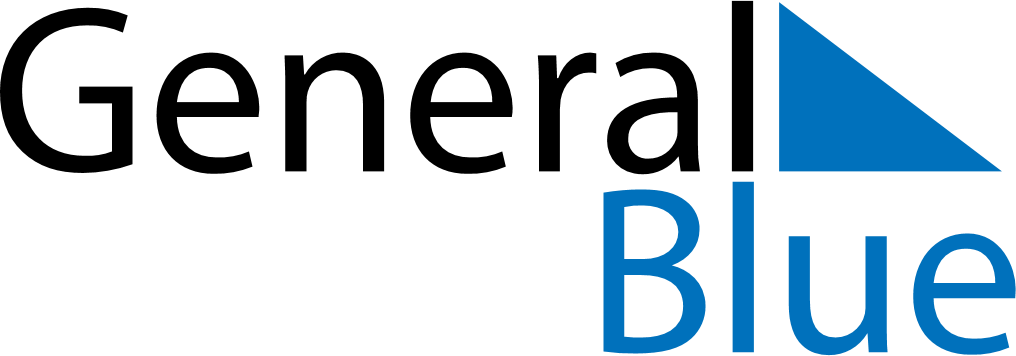 February 2024February 2024February 2024February 2024February 2024February 2024Raahe, North Ostrobothnia, FinlandRaahe, North Ostrobothnia, FinlandRaahe, North Ostrobothnia, FinlandRaahe, North Ostrobothnia, FinlandRaahe, North Ostrobothnia, FinlandRaahe, North Ostrobothnia, FinlandSunday Monday Tuesday Wednesday Thursday Friday Saturday 1 2 3 Sunrise: 9:09 AM Sunset: 4:01 PM Daylight: 6 hours and 51 minutes. Sunrise: 9:06 AM Sunset: 4:04 PM Daylight: 6 hours and 58 minutes. Sunrise: 9:03 AM Sunset: 4:08 PM Daylight: 7 hours and 5 minutes. 4 5 6 7 8 9 10 Sunrise: 9:00 AM Sunset: 4:11 PM Daylight: 7 hours and 11 minutes. Sunrise: 8:56 AM Sunset: 4:15 PM Daylight: 7 hours and 18 minutes. Sunrise: 8:53 AM Sunset: 4:18 PM Daylight: 7 hours and 25 minutes. Sunrise: 8:50 AM Sunset: 4:22 PM Daylight: 7 hours and 31 minutes. Sunrise: 8:46 AM Sunset: 4:25 PM Daylight: 7 hours and 38 minutes. Sunrise: 8:43 AM Sunset: 4:28 PM Daylight: 7 hours and 45 minutes. Sunrise: 8:40 AM Sunset: 4:32 PM Daylight: 7 hours and 52 minutes. 11 12 13 14 15 16 17 Sunrise: 8:36 AM Sunset: 4:35 PM Daylight: 7 hours and 58 minutes. Sunrise: 8:33 AM Sunset: 4:39 PM Daylight: 8 hours and 5 minutes. Sunrise: 8:30 AM Sunset: 4:42 PM Daylight: 8 hours and 12 minutes. Sunrise: 8:26 AM Sunset: 4:45 PM Daylight: 8 hours and 19 minutes. Sunrise: 8:23 AM Sunset: 4:49 PM Daylight: 8 hours and 25 minutes. Sunrise: 8:19 AM Sunset: 4:52 PM Daylight: 8 hours and 32 minutes. Sunrise: 8:16 AM Sunset: 4:55 PM Daylight: 8 hours and 39 minutes. 18 19 20 21 22 23 24 Sunrise: 8:12 AM Sunset: 4:59 PM Daylight: 8 hours and 46 minutes. Sunrise: 8:09 AM Sunset: 5:02 PM Daylight: 8 hours and 53 minutes. Sunrise: 8:05 AM Sunset: 5:05 PM Daylight: 8 hours and 59 minutes. Sunrise: 8:02 AM Sunset: 5:09 PM Daylight: 9 hours and 6 minutes. Sunrise: 7:58 AM Sunset: 5:12 PM Daylight: 9 hours and 13 minutes. Sunrise: 7:55 AM Sunset: 5:15 PM Daylight: 9 hours and 20 minutes. Sunrise: 7:51 AM Sunset: 5:18 PM Daylight: 9 hours and 26 minutes. 25 26 27 28 29 Sunrise: 7:48 AM Sunset: 5:22 PM Daylight: 9 hours and 33 minutes. Sunrise: 7:44 AM Sunset: 5:25 PM Daylight: 9 hours and 40 minutes. Sunrise: 7:41 AM Sunset: 5:28 PM Daylight: 9 hours and 47 minutes. Sunrise: 7:37 AM Sunset: 5:31 PM Daylight: 9 hours and 53 minutes. Sunrise: 7:34 AM Sunset: 5:34 PM Daylight: 10 hours and 0 minutes. 